梅市府函〔2018〕254号梅州市人民政府关于梅州市江南新城控制性详细规划JN030215JN030216JN030309地块用地调整方案的批复市城乡规划局：你局《关于批准〈梅州市江南新城控制性详细规划JN030215、JN030216、JN030309地块用地调整方案〉的请示》（梅市规〔2018〕25号）收悉。经研究，批复如下：一、依据住房和城乡建设部《城市、镇控制性详细规划编制审批办法》（部令第7号），同意《梅州市江南新城控制性详细规划JN030215、JN030216、JN030309地块用地调整方案》，请你局将调整方案纳入《梅州市江南新城控制性详细规划》中一并实施。二、依据《广东省城市控制性详细规划管理条例》，《梅州市江南新城控制性详细规划JN030215、JN030216、JN030309地块用地调整方案》应当自批准之日起三十日内向社会公告。附件：梅州市江南新城控制性详细规划JN030215、JN030216、JN030309地块用地调整方案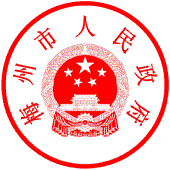 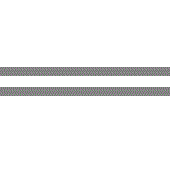 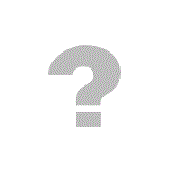                                 梅州市人民政府                                         2018年10月18日 公开方式：主动公开  抄送：市人大办，梅江区人民政府，市国土资源局，梅州嘉应新区管委会。 